Colourful semanticsKS 2 Sentence Strips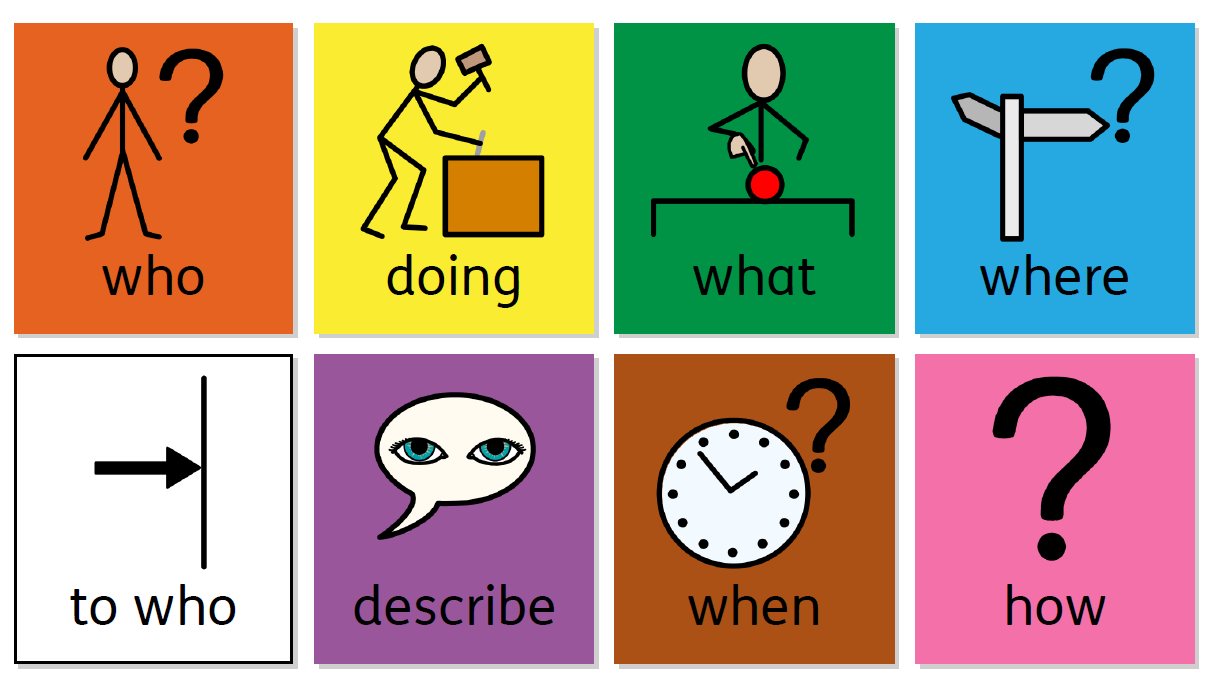 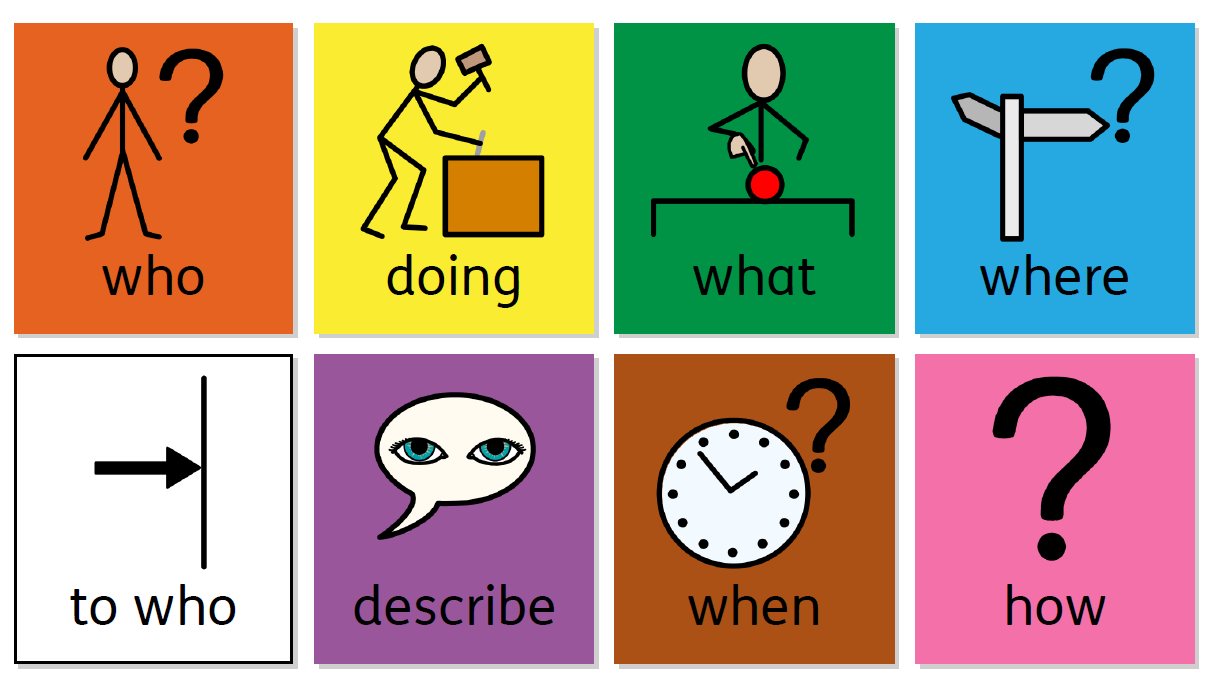 